Полезная информация для обучающихся с ОВЗ1) сайт Рособрнадзора (телефон горячей линии для лиц с ОВЗ)http://obrnadzor.gov.ru/ru/press_center/news/index.php?id_4=6841 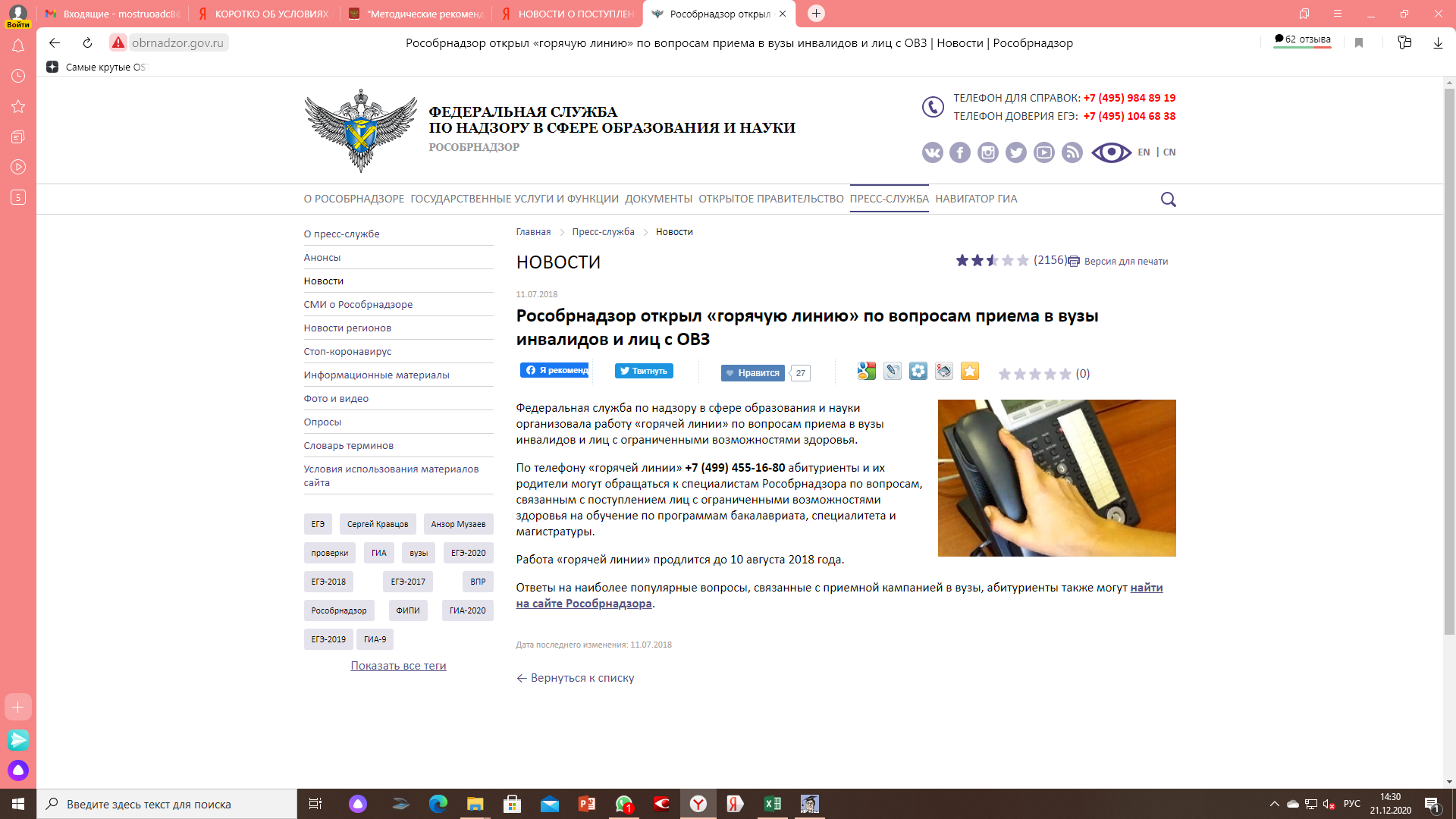 2) Сайт ЗАКОНЫ, КОДЕКСЫ И НОРМАТИВНО-ПРАВОВЫЕ АКТЫ РОССИЙСКОЙ ФЕДЕРАЦИИ (Методические рекомендации об организации приема инвалидов и лиц с ограниченными возможностями здоровья в образовательные организации высшего образования" (утв. Минобрнауки России 29.06.2015 N АК-1782/05)https://legalacts.ru/doc/metodicheskie-rekomendatsii-ob-organizatsii-priema-invalidov-i/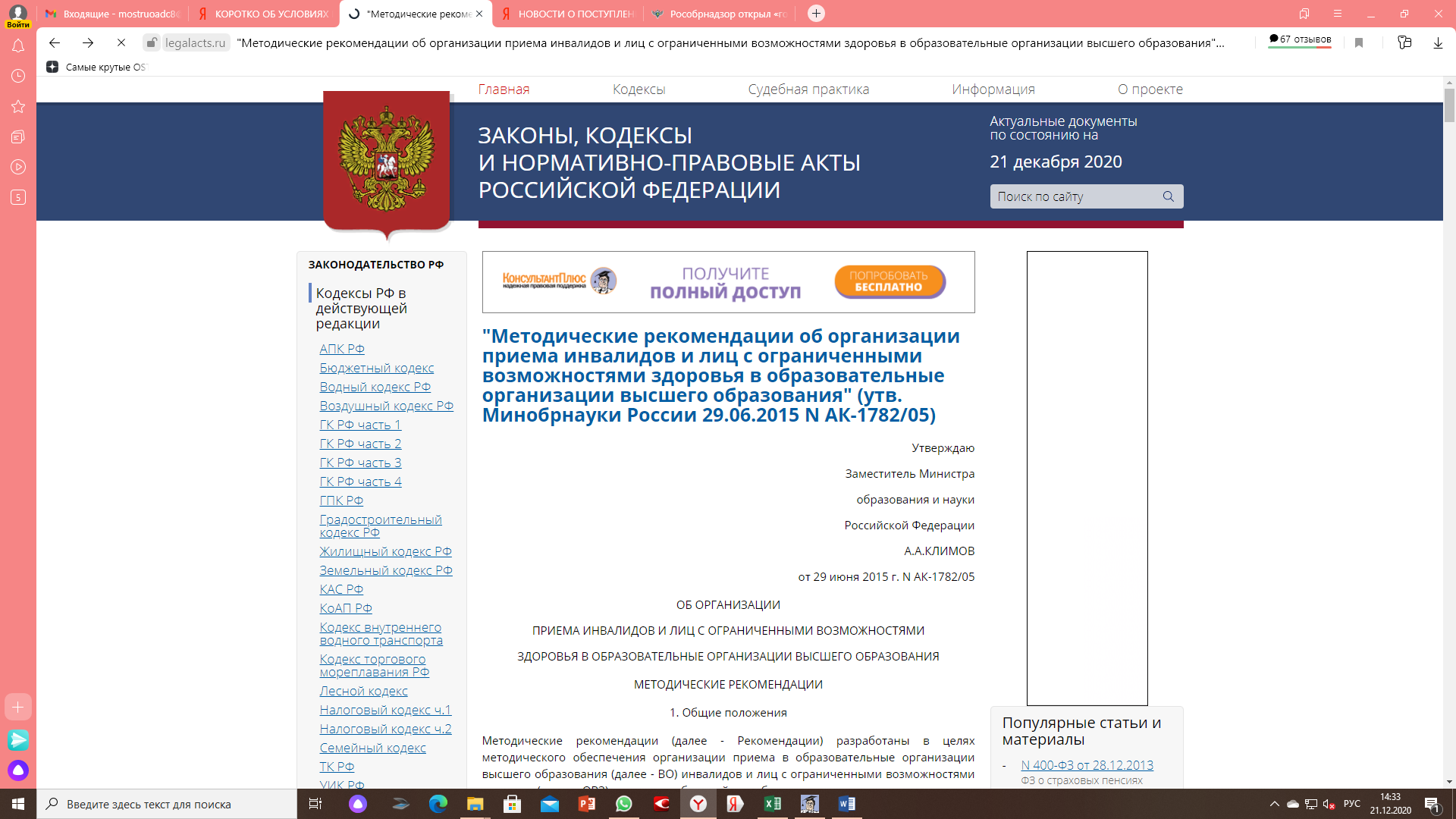 3) Сайт Образовательный форум Навигатор поступления https://propostuplenie.ru/article/how-to-enter-a-university-with-people-with-disabilities/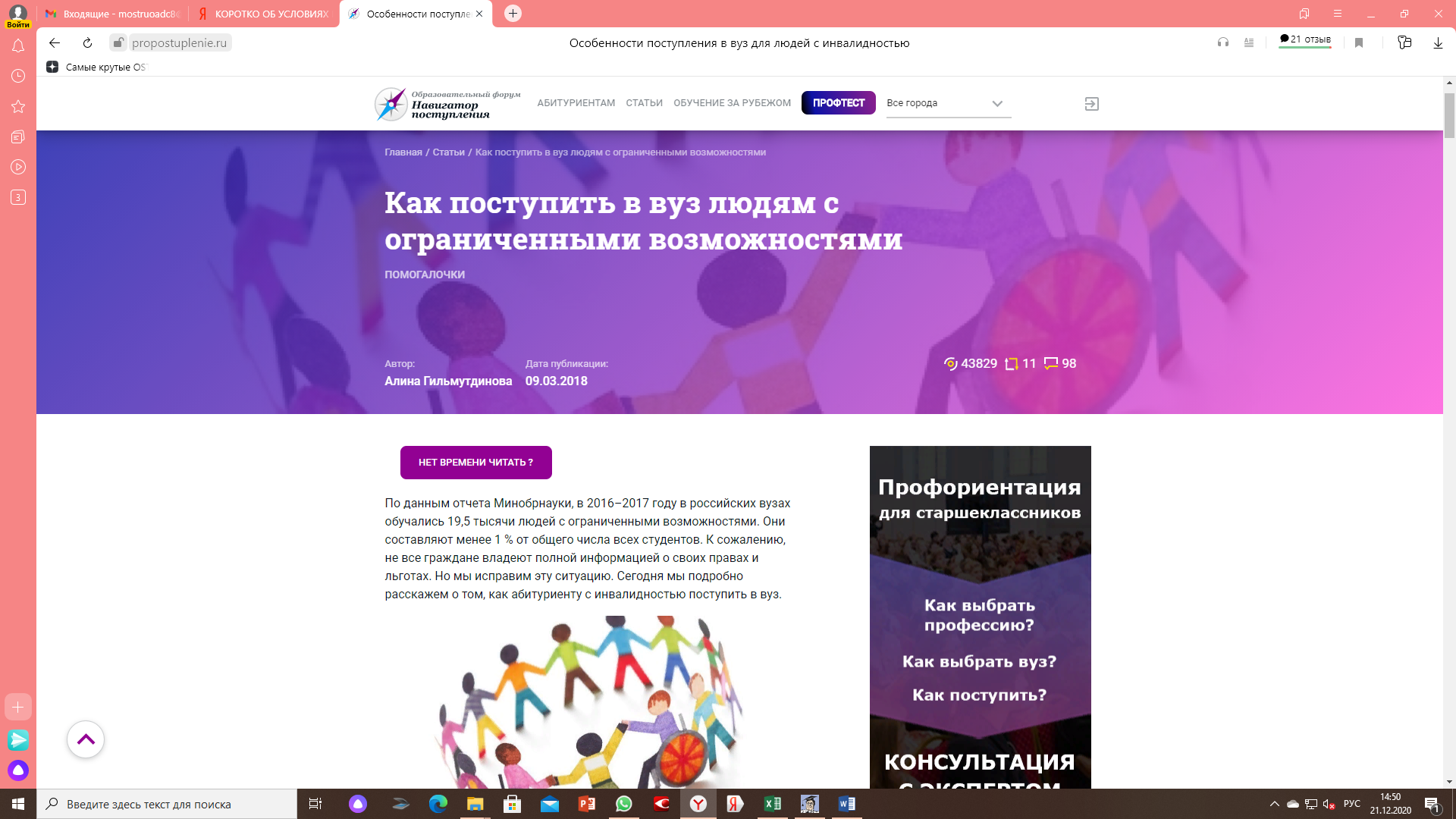 4) Сайт Инклюзивное высшее образование в Россииhttps://инклюзивноеобразование.рф/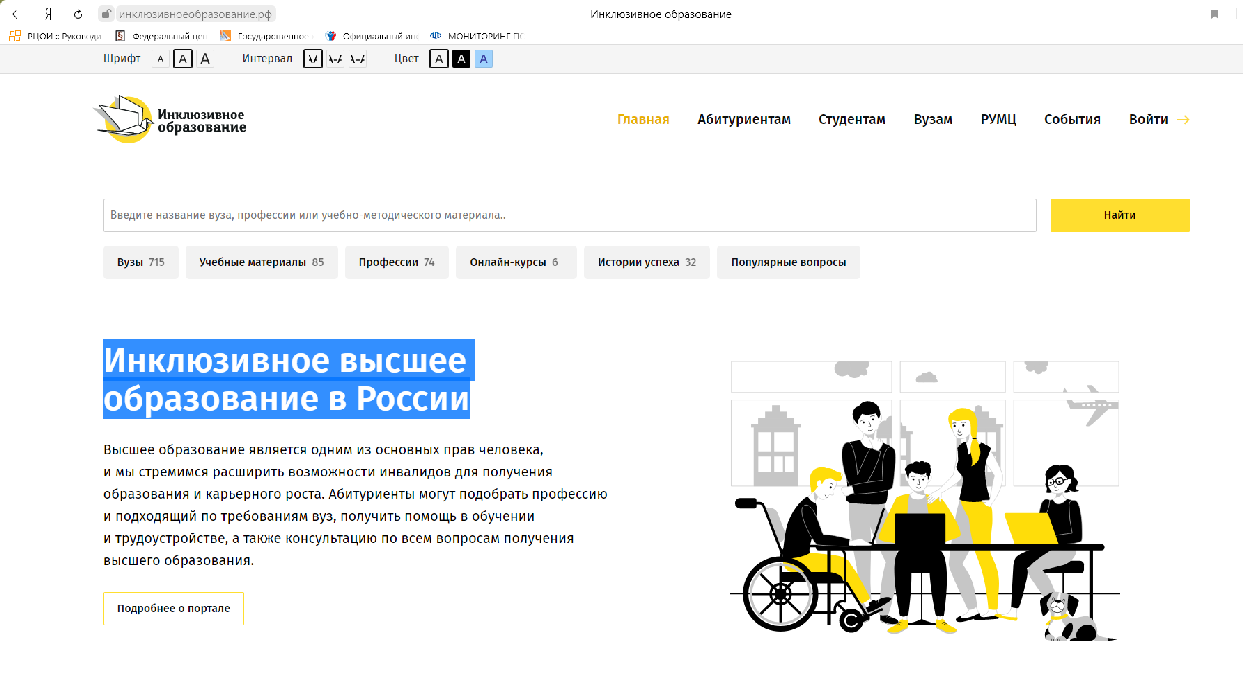 